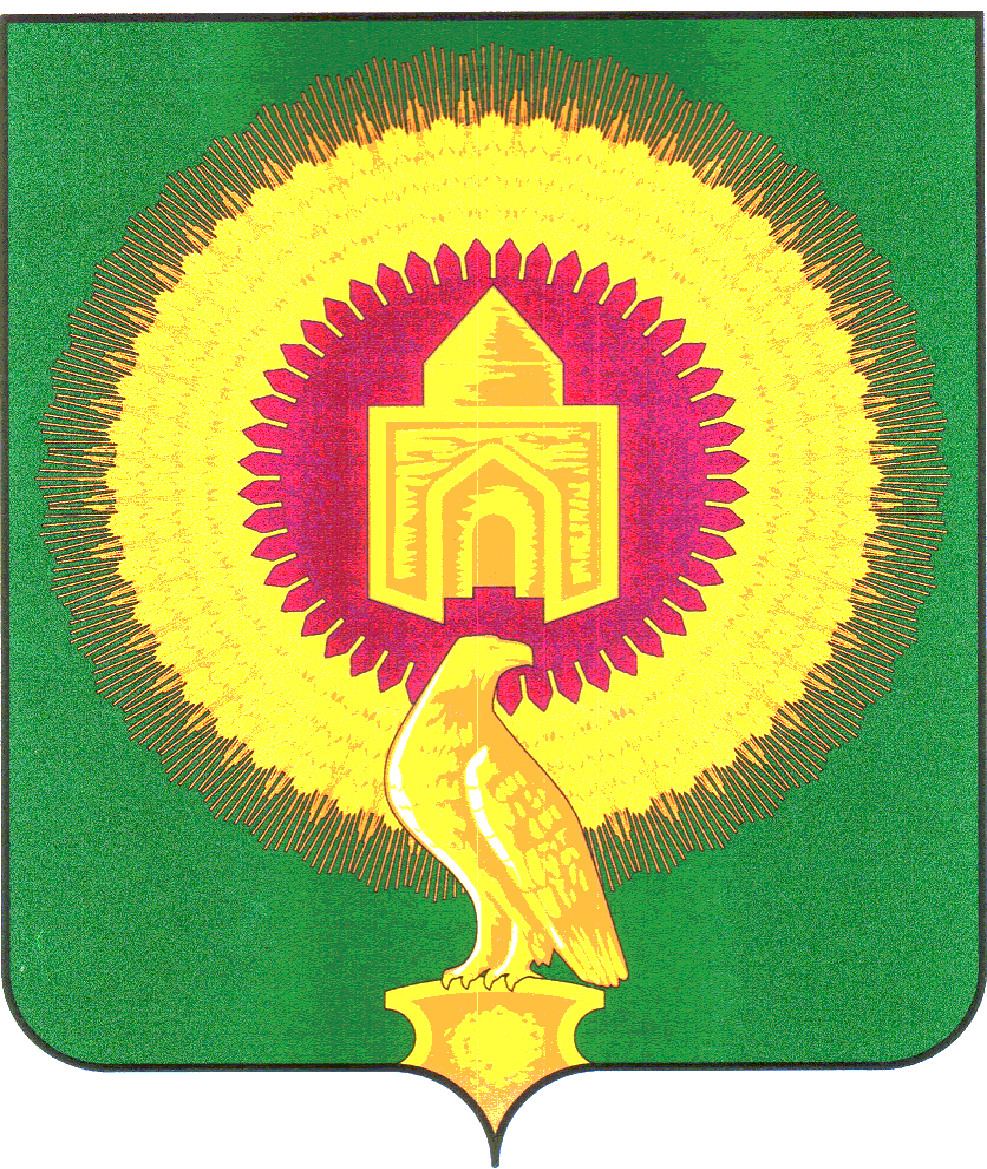 СОВЕТ ДЕПУТАТОВПОКРОВСКОГО СЕЛЬСКОГО ПОСЕЛЕНИЯВАРНЕНСКОГО МУНИЦИПАЛЬНОГО РАЙОНАЧЕЛЯБИНСКОЙ ОБЛАСТИРЕШЕНИЕот 31  марта 2023 года        № 08/1О назначении публичных слушаний по проекту Решения Совета депутатов Покровскогосельского поселения Варненского муниципальногорайона Челябинской области «Об  исполнении бюджетаПокровского сельского поселения за 2022 год»В соответствии со ст.28 Федерального закона № 131-ФЗ от 06.10.2003г. «Об общих принципах организации местного самоуправления в Российской Федерации», Уставом Покровского сельского поселения, Положением  «О порядке организации и проведения публичных слушаний в Покровском сельском поселении » Совет депутатов Покровского сельского поселенияРЕШАЕТ:1.Вынести проект Решения Совета депутатов Покровского сельского поселения «Об исполнении бюджета Покровского сельского поселения за 2022 год» на публичные слушания.	2. Опубликовать (обнародовать) проект Решения Совета депутатов Покровского сельского поселения «Об исполнении бюджета Покровского сельского поселения за 2022 год» в газете «Советское село», официальном сайте администрации и на Информационном стенде администрации Покровского сельского поселения Варненского муниципального района Челябинской области.	3. Назначить публичные слушания по обсуждению Решения Совета депутатов Покровского сельского поселения «Об исполнении бюджета Покровского сельского поселения за 2022 год»  на 11 мая  2023 года в 11-00 по адресу: п.Новопокровка, ул.Советская, д.69 в здании администрации Покровского сельского поселения	4. Установить, что замечания и предложения по проекту Совета депутатов Покровского сельского поселения «Об исполнении бюджета Покровского сельского поселения за 2022 год»  принимаются рабочей группой по подготовке и организации публичных слушаний до    28 апреля 2023 года по адресу: п.Новопокровка, ул.Советская, д.69 Совет депутатов Покровского сельского поселения.	5. Поручить председателю постоянной комиссии по вопросам финансов, бюджета и налогов Совета депутатов Покровского сельского поселения  Н.Н.Ермыш,  осуществить организационно-техническую подготовку публичных слушаний.	6. Контроль за выполнением настоящего  Решения оставить за председателем Совета депутатов Покровского сельского поселения Еспаевой О.Н.Председатель Совета депутатов                                  ____________           О.Н.Еспаева